PLANTILLA DE PROPUESTA DE TRABAJO FREELANCE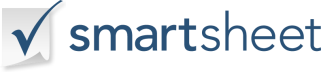 COMPAÑÍA LOGOTIPONOMBRE DE LA EMPRESANOMBRE DE LA PROPUESTAPropuesta / Entrega / Fecha  PREPARADO POR: Nombre del preparador, título dirección de correo electrónicoPREPARADO PARA:  Nombre del contacto, títulodirección de correo electrónicoSATISFACER SUS NECESIDADESSATISFACER SUS NECESIDADESVISIÓN GENERAL DEL PROYECTOPOR QUÉ EL PROYECTO ES NECESARIOQUIENES SOMOSPOR QUÉ SOMOS LA MEJOR OPCIÓNALCANZAR SUS OBJETIVOSALCANZAR SUS OBJETIVOSENTREGABLE 1ENTREGABLE 2ENTREGABLE 3ENTREGABLE 4MEDIDAS DE ÉXITOMEDIDAS DE ÉXITORESULTADO CUANTIFICABLE 1RESULTADO CUANTIFICABLE 2RESULTADO CUANTIFICABLE 3RESULTADO CUANTIFICABLE 4LÍNEA DE TIEMPOLÍNEA DE TIEMPOFASE 1FASE 1FECHA PREVISTA DE INICIOFECHA PREVISTA DE FINALIZACIÓNFASE 2FASE 2FECHA PREVISTA DE INICIOFECHA PREVISTA DE FINALIZACIÓNFASE 3FASE 3FECHA PREVISTA DE INICIOFECHA PREVISTA DE FINALIZACIÓNFASE 4FASE 4FECHA PREVISTA DE INICIOFECHA PREVISTA DE FINALIZACIÓNANÁLISIS DEL PROYECTO AL FINALIZARANÁLISIS DEL PROYECTO AL FINALIZARFECHA PREVISTA DE INICIOFECHA PREVISTA DE FINALIZACIÓNDESGLOSE DE LOS COSTESDESGLOSE DE LOS COSTESDESGLOSE DE LOS COSTESARTÍCULODESCRIPCIÓNCOSTARSUBTOTALSUBTOTALIMPUESTOIMPUESTOGRAN TOTALGRAN TOTALCÓMO PROCEDERACEPTAR PROPUESTA TAL CUAL-O- DISCUTIR CAMBIOS / SOLICITAR REVISIONESFINALIZAR CONTRATOFIRMAR CONTRATOREALICE CUALQUIER PAGO INICIAL REQUERIDOTÉRMINOS Y CONDICIONESTÉRMINOS Y CONDICIONESTÉRMINOS Y CONDICIONESTÉRMINOS Y CONDICIONESFIRMA DEL PREPARADOR AUTORIZADOLA PROPUESTA PUEDE SER RETIRADA SI NO ES ACEPTADA EN LA FECHA DEACEPTACIÓN DE LA PROPUESTAACEPTACIÓN DE LA PROPUESTAACEPTACIÓN DE LA PROPUESTAACEPTACIÓN DE LA PROPUESTAACEPTACIÓN DE LA PROPUESTASe aceptan los costos, especificaciones y condiciones propuestos detallados anteriormente, y se autoriza que el trabajo especificado comience en la fecha acordada.  El pago de los servicios prestados se realizará según lo especificado.  Se aceptan los costos, especificaciones y condiciones propuestos detallados anteriormente, y se autoriza que el trabajo especificado comience en la fecha acordada.  El pago de los servicios prestados se realizará según lo especificado.  Se aceptan los costos, especificaciones y condiciones propuestos detallados anteriormente, y se autoriza que el trabajo especificado comience en la fecha acordada.  El pago de los servicios prestados se realizará según lo especificado.  Se aceptan los costos, especificaciones y condiciones propuestos detallados anteriormente, y se autoriza que el trabajo especificado comience en la fecha acordada.  El pago de los servicios prestados se realizará según lo especificado.  Se aceptan los costos, especificaciones y condiciones propuestos detallados anteriormente, y se autoriza que el trabajo especificado comience en la fecha acordada.  El pago de los servicios prestados se realizará según lo especificado.  FIRMA DE CLIENTE AUTORIZADAFECHA DE ACEPTACIÓN
RENUNCIACualquier artículo, plantilla o información proporcionada por Smartsheet en el sitio web es solo para referencia. Si bien nos esforzamos por mantener la información actualizada y correcta, no hacemos representaciones o garantías de ningún tipo, expresas o implícitas, sobre la integridad, precisión, confiabilidad, idoneidad o disponibilidad con respecto al sitio web o la información, artículos, plantillas o gráficos relacionados contenidos en el sitio web. Por lo tanto, cualquier confianza que deposite en dicha información es estrictamente bajo su propio riesgo.